ΒΕΒΑΙΩΣΗ ΥΓΕΙΑΣ ΠΑΙΔΙΟΥ                                            (ΝΑ ΣΥΜΠΛΗΡΩΘΕΙ ΑΠΟ ΠΑΙΔΙΑΤΡΟ)Ψυχοκινητική ανάπτυξη…………………………………………………..Ομιλία……………………………………………………………………..Σε καταφατικές περιπτώσεις σημειώστε με χ το ανάλογο τετράγωνο              4)Άλλα νοσήματα:……………………………………………………………………………..              5)Χειρουργικές Επεμβάσεις ……………………………………………………………         6) Παίρνει φάρμακα για χρόνιο Νόσημα………………………………………………           7)Εμβόλια ( συμπληρώστε ημερομηνίες)Για ειδικές περιπτώσεις το πιστοποιητικό υγείας θα συνοδεύεται και από έκθεση του ειδικού: (Ψυχολόγου ή Λογοθεραπευτή ή Αναπτυξιολόγου).ΟΝΟΜΑΤΕΠΩΝΥΜΟ ΗΜΕΡΟΜΗΝΙΑ ΣΦΡΑΓΙΔΑ ΚΑΙ ΤΗΛΕΦΩΝΟ ΤΟΥ ΠΑΙΔΙΑΤΡΟΥ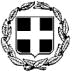 ΕΛΛΗΝΙΚΗ ΔΗΜΟΚΡΑΤΙΑ        			                               Χαλάνδρι …./…../2015                             ΝΟΜΟΣ ΑΤΤΙΚΗΣ                                                                                        Α.Π.                                                ΔΗΜΟΣ ΧΑΛΑΝΔΡΙΟΥΔΙΕΥΘΥΝΣΗ: ΠΡΟΣΧΟΛΙΚΗΣ ΑΓΩΓΗΣ	 			               Ταχ. Διεύθυνση: Κίρκης & Μίνωος 8                                                                 ΑΔΑ: ΒΧ9ΖΩΗΔ-6Η2                                                                    Ταχ. Κώδικας:152-38 Χαλάνδρι                                                                        ΑΡ. ΑΠΟΦ.232/2015Τηλέφωνο: 210-6083826                                                                                             Fax: 210-6083826                                                                                                        Email:prosxolag@gmail.com                                                                              ΑΙΤΗΣΗΧαλάνδρι……….……2015                        Εγκρίνεται                                                                    Η Επιτροπή  : 1)……………… 2)………………  3)…………………..    Ο Εισηγητής: Προϊσταμένη Σταθμού                                  .                                                                                               4)…………………………..........   5)………………………….....                                                                                                                                            ΑΔΑ: ΒΧ9ΖΩΗΔ-6Η2  ΥΠΕΥΘΥΝΗ ΔΗΛΩΣΗ                                      (άρθρο 8Ν.1599/1986)Η ακρίβεια των στοιχείων που υποβάλλονται με αυτή τη δήλωση μπορεί να ελεγχθεί με βάση το αρχείο άλλων υπηρεσιών( άρθρο 8 παρ. Ν. 1599/1986)Με ατομική μου ευθύνη και γνωρίζοντας τις κυρώσεις (3)που προβλέπονται από της διατάξεις της παρ. 6. του άρθρου 22 του Ν.1599/1986, δηλώνω ότι:«Αποδέχομαι τους όρους λειτουργίας του Παιδικού Σταθμού όπως αυτοί διατυπώνονται στον κανονισμό λειτουργίας των Βρεφονηπιακών Παιδικών Σταθμών που παρέλαβα μαζί με τη αίτηση.»«Τα προσκομιζόμενα απλά αντίγραφα είναι ακριβή αντίγραφα των πρωτοτύπων και βρίσκονται στη διάθεση της υπηρεσίας όποτε ζητηθούν.»………………………………………………………………………………………………………………………………………………………………………………………………………………………………………………………………………………………………………………………………………………………………………………………………………………………………………………………………………………………………………………………………………………………………Θα παραλαμβάνει από το σταθμό ο/η………………………………………………………………………………………….………………………………………………………………………………………………………………………………………	Ημερομηνία                        2015	Ο-η Δηλ.	 (Υπογραφή)Αναγράφεται από τον ενδιαφερόμενο πολίτη ή Αρχή ή η Υπηρεσία του δημοσίου τομέα, που απευθύνεται η αίτησηΑναγράφεται ολογράφωςΌποιος εν γνώσει του δηλώνει ψευδή γεγονότα ή αρνείται ή αποκρύπτει τα αληθινά με έγγραφη υπεύθυνη δήλωση του άρθρου 8 τιμωρείται με φυλάκιση τουλάχιστον τριών μηνών. Εάν ο υπαίτιος αυτών των πράξεων σκόπευε να προσπορίσει στον εαυτόν του ή σε άλλον περιουσιακό όφελος βλάπτοντας τρίτον ή σκόπευε να βλάψει άλλον, τιμωρείται με κάθειρξη μέχρι 10 ετώνΣε περίπτωση ανεπάρκειας χώρου η δήλωση συνεχίζεται στην πίσω όψη της και υπογράφεται από τον δηλούντα ή την δηλούσα.ΟΝΟΜΑΤΕΠΩΝΥΜΟ:……………………………………………………………….………………………………………………………………………………………..ΗΜΕΡΟΜΗΝΙΑ ΓΕΝΝΗΣΗΣ:………………………………………………………ΑσθένειαΣημειώστε ΧΠαρατηρήσειςΑσθένειαΣημειώστε ΧΠαρατηρήσειςΙλαράΑλλεργία και πουΕρυθράΣπαστική βρογχίτιδαΠαρωτίτιδαΕπιληψίαΑνεμοβλογιάΠυρετικοί ΣπασμοίΟστρακιάΈλειψη G6PDΕπέμβασηΗμερομηνίαΣημερινή ΚατάστασηΕμβόλιοΕμπορικό όνομαΕμπορικό όνομαΗμερομηνία ΔόσεωνΗμερομηνία ΔόσεωνΗμερομηνία ΔόσεωνΗμερομηνία ΔόσεωνΗμερομηνία ΔόσεωνΗμερομηνία ΔόσεωνΕμβόλιοΕμπορικό όνομαΕμπορικό όνομα1η1η2η3η4ηDiTePerSabin ή IpvHibΗπατήτιδαMantouxBCGΙλαράς-Ερυθράς -ΠαρωτίτιδαςΜηνιγγίτιδας CΠνευμονιόκοκουΑνεμοβλογιάςΓρίπηςΗπατίτιδα Α Άλλα εμβόλιαΣΤΟΙΧΕΙΑ ΠΑΤΕΡΑ ΠΡΟΣ: ……………. Παιδικό Σταθμό Δήμου Χαλανδρίου ΠΡΟΣ: ……………. Παιδικό Σταθμό Δήμου ΧαλανδρίουΟΝΟΜΑ:………………………………………………………………………ΕΠΩΝΥΜΟ:…………………………………………………………………..ΕΠΑΓΓΕΛΜΑ:…………………………………………………………………Παρακαλώ να εγκρίνετε την αίτησή μου για τη εγγραφή του παιδιού μου: Στον ……………Παιδικό Σταθμό του Δήμου Χαλανδρίου Παρακαλώ να εγκρίνετε την αίτησή μου για τη εγγραφή του παιδιού μου: Στον ……………Παιδικό Σταθμό του Δήμου Χαλανδρίου Α.Φ.Μ.:………………………………………………………………………….ΟΝΟΜΑΤΕΠΩΝΥΜΟ:………………………………………..ΟΝΟΜΑΤΕΠΩΝΥΜΟ:………………………………………..ΑΣΦ. ΤΑΜΕΙΟ:………………………………………………………………...………………………………………………………………….………………………………………………………………….ΕΡΓΟΔΟΤΗΣ:………………………………………………………………….ΗΜΕΡΟΜΗΝΙΑΓΕΝΝΗΣΗΣ: ………………………………..ΗΜΕΡΟΜΗΝΙΑΓΕΝΝΗΣΗΣ: ………………………………..Δ/ΝΣΗ ΚΑΤΟΙΚΙΑΣ:…………………………………………………………..…………………………………………………………………………………..για τη χρονική περίοδο από ………έως…………. για τη χρονική περίοδο από ………έως…………. ΠΕΡΙΟΧΗ/ΔΗΜΟΣ:……………………………………………………………ΔΗΜΟΤΗΣ ΔΗΜΟΥ ΧΑΛΑΝΔΡΙΟΥ:                            NAI ……………..H   OXI…………….ΤΗΛ.ΟΙΚΙΑΣ:……………………………………………………………………               -Αριθμός παιδιών στην οικογένεια-Αποδέχομαι τους όρους λειτουργίας τουΠαιδικού Σταθμού όπως αυτοί διατυπώνονται στον κανονισμό Λειτουργίας του Παιδικού Σταθμού και στην με ανακοίνωση την οποία παρέλαβα μαζί με την αίτηση.-Αριθμός παιδιών στην οικογένεια-Αποδέχομαι τους όρους λειτουργίας τουΠαιδικού Σταθμού όπως αυτοί διατυπώνονται στον κανονισμό Λειτουργίας του Παιδικού Σταθμού και στην με ανακοίνωση την οποία παρέλαβα μαζί με την αίτηση.ΤΗΛ.ΕΡΓΑΣΙΑΣ:………………………………………………………………...ΚΙΝΗΤΟ:…………………………………………………………………………EMAIL……………………………………………………………………………ΣΤΟΙΧΕΙΑ ΜΗΤΕΡΑΣο/η ΑΙΤ………………………………………………ο/η ΑΙΤ………………………………………………ΟΝΟΜΑ:…………………………………………………………………………ΕΠΩΝΥΜΟ:……………………………………………………………………..ΕΠΑΓΓΕΛΜΑ:…………………………………………………………………..Α.Φ.Μ:……………………………………………………………………………ΑΣΦ. ΤΑΜΕΙΟ:………………………………………………………………….ΕΡΓΟΔΟΤΗΣ:……………………………………………………………………Συμπληρώνεται από την ΥπηρεσίαΣυμπληρώνεται από την ΥπηρεσίαΔ/ΝΣΗ ΚΑΤΟΙΚΙΑΣ:………………………………………………………………………………………………………………………………………………….Μηνιαία Οικονομική ΕισφοράΕυρω:Οικογενειακό Εισόδημα έτους 2014ΠΕΡΙΟΧΗ/ΔΗΜΟΣ:……………………………………………………………..ΔΗΜΟΤΗΣ ΔΗΜΟΥ ΧΑΛΑΝΔΡΙΟΥ: …………………………………………                           NAI ……………..H   OXI…………….ΤΗΛ.ΟΙΚΙΑΣ:……………………………………………………………………ΤΗΛ.ΕΡΓΑΣΙΑΣ:………………………………………………………………..	ΕΓΚΡΙΝΕΤΑΙ	ΕΓΚΡΙΝΕΤΑΙΚΙΝΗΤΟ:…………………………………………………………………………                    ΑΠΟΡΙΠΤΕΤΑΙ                    ΑΠΟΡΙΠΤΕΤΑΙEMAIL……………………………………………………………………………ΠΡΟΣ:O-H ONOMA:ΕΠΩΝΥΜΟΕΠΩΝΥΜΟΕΠΩΝΥΜΟΌνομα και Επώνυμο ΠατέραΌνομα και Επώνυμο ΠατέραΌνομα και Επώνυμο Μητέρας:Όνομα και Επώνυμο Μητέρας:Ημερομηνία Γέννησης:Ημερομηνία Γέννησης:Τόπος Γέννησης:Τόπος Γέννησης:Αριθμός Δελτίου Ταυτότητας:Αριθμός Δελτίου Ταυτότητας:Τηλ:Τηλ:Tόπος Κατοικίας:Tόπος Κατοικίας:Οδός:Αριθμ:ΤK:Αρ. Τηλεομοιοτύπου(FAX)Αρ. Τηλεομοιοτύπου(FAX)Email:Email: